Развитие психических функций ребенка в процессе игрыМодернизация системы образования связана с воплощением гуманистического и личностно-ориентированного подхода к ребенку, где на первый план выступает качество образовательного процесса. Это значит, что должны быть созданы условия для самореализации любого ребенка, при этом полноценное развитие личности должно стать гарантом общественного развития и благополучия.Этап приспособления к школе является специфическим для младшего школьного возраста и во многом определяет как динамику становления личности, так и общее психическое развитие. При поступлении в школу к ребенку предъявляется система внешне нормированных требований как к социальному индивиду, т.е. от него ожидают способностей, навыков, знаний, которые делают возможным его участие в учебной деятельности, общении с одноклассниками и учителями. Эти требования безлики, так как обращены ко всем детям и имеют специфические характеристики в каждый конкретный исторический период. Ребенок чувствует себя на уровне занимаемого положения тогда, когда для выполнения всех внешних требований у него имеются адекватные способности.В данном случае речь идет о социально-психологическом аспекте адаптации, которая служит, с одной стороны, довольно точным индикатором различных дефицитов и отклонений в развитии, сформировавшихся у ребенка до школы, а с другой стороны, выступает в качестве условий, определяющих динамику дальнейшего психического развития и становления его личности в целом.С усилением урбанизации и мобильности населения, усложнением материально-экономического положения в обществе, возрастающей занятостью родителейроль школы заметно расширилась. Возможно, пришло время признать, что плохое социальное окружение и отсутствие свободного пространства породили поколение ребятишек, социально обделенных, требующих поддержки. Данные свидетельствуют, что дети из более низких социальных слоев уже в начальной школе обнаруживают трудности в обучении, и у них уже «на старте» имеется отставание. Это отставание увеличивается по мере прохождения начального образования. Они явно отстают в речевом развитии, их ближайшее окружение проявляет мало заботы, что плачевно сказывается на результатах их учебы. Желательно, чтобы обучение они начинали в малой группе, для того чтобы учитель «достучался» до каждого и поднял их до уровня, с которым другие детипоступают в школу. Невозможность реализовать себя в сложившихся условиях является психотравмирующим фактором, это приводит к нарушениям поведения, снижениюучебной активности, изменению эмоционального состояния. Школьники начинают демонстрировать поведение по типу внешней или внутренней агрессии, чтоявляется, по сути, психологической защитой и выражается, чаще всего, в виде активного протеста, ухода, в реакциях тревожности и неуверенности. Низкий уровень школьных достижений связан с потерей мотивации и даже с отрицанием обучения. Не имея мотивации или ведя бессмысленную борьбу против учителей, ребенок терпит поражениев учебе, обрекая себя на неудачи в жизни и бесперспективное будущее. Поэтому сначала надо выявить причины, которые приводят школьников к негативным результатам в сфере образования, а уже затем выработать курс, направленный на их устранение. Для определения характера помощи каждому конкретному ребенку, а также способов, которыми можно ее наилучшим образом обеспечить, нужны серьезные усилия опытныхпрофессионалов.Климат класса складывается из многих разнообразных элементов, непредвиденных, реализованных или упущенных возможностей, формирующих человеческие связи. Учитель, поддерживающий дружбу между детьми в своем классе, очень быстро будет вознагражден за потраченное время: уменьшится количество дисциплинарных проступков, заметно поднимется уровень успеваемости, так как дети будут меньше беспокоиться, что останутся в одиночестве или будут подвергаться насмешкам со стороны сверстников.Стремление формировать дружеские связи в начальных классах не является педагогическим изыском. Это необходимое условие обучения, так же как и воспитание чувства собственного достоинства. Это первая «линия обороны» в борьбе против хулиганства, надругательства над детьми, насилия. Чувство ответственности за себя и за других людей, которое формируется у детей в начальных классах, может стать хорошей преградой вандализму и жестокости. Если человек не смотрит на мир через призму любви и уважения к себе и другим, то у него остается, по существу, лишь два пути – конфронтация с обществом, выражающаяся зачастую в преступности, или уход в себя.В школьной практике мотивацию у детей часто стимулируют, используя довольно суровые методы принуждения. И хотя они никогда не срабатывают, школа, пытаясь решить наболевшие проблемы, вводит новые ограничения. Только там, где между учителями и учениками сложились дружеские отношения, когда те и другие заинтересованы в успехе учебного процесса в равной степени, когда они сообща решают проблемы, образование процветает.В какой бы среде ребенок ни рос, он с оптимизмом смотрит в будущее. Дети надеются добиться признания в школе и рассчитывают заслужить любовь и уважение со стороны учителей и одноклассников. Первичная помощь в решении проблемКаждый период детского развития начинается с ориентации в сфере человеческихотношений. Любая деятельность не может развиваться, если она не встроена в новуюсистему отношений ребенка с обществом. Поэтому начальный этап обучения детейв школе с неизбежностью диктует повышение уровня социального функционирования, формирование доверия к окружающему миру через ситуацию успеха какв основной деятельности, так и в общении со сверстниками и учителями.Программа «Развитие психических функций ребенка в процессе игры» проводитсяв игровой форме и включает методики, стимулирующие развитие детей, как в сфере взаимоотношений, так и в познавательной деятельности. Игровая деятельность учит ребенка управлять своим поведением и через взаимодействие с другими расширяет его ролевой репертуар. Общение в группе раздвигает границы видения ребенком своих возможностей и ограничений через отражение действий других и с другими. Создание ситуации успеха выявляет способность ребенка к самоактуализации и более эффективному усвоению получаемых знаний. Заниматься с детьми по программе могутне только школьный психолог, но и учитель, и социальный педагог.Занятия с детьми ориентированы не только на совершенствование коммуникативных навыков, но и способствуют развитию основных психических функций ребенка. К ним относятся: внимание, пространственная ориентация, произвольность, мышление и речь.Наиболее слабым звеном у младших школьников является речь: им трудно выражать свои мысли и чувства, обращаться к другим, получать обратную связь. Тренировка спонтанной речи способствует формированию мыслительных операций, логических умозаключений.Система работы, направленная на преодоление выявляемых нарушений у детеймладшего школьного возраста, была разделена на четыре основных блока.1. Развитие и совершенствование коммуникативных навыков:а) формирование установок на взаимодействие и доброжелательное отношение к одноклассникам;б) развитие способности работать в группе;с) развитие умения владеть средствами общения;д) формирование позитивного «образа Я», способности выражать собственное мнение, повышение самооценки;е) накопление опыта взаимодействия друг с другом.2. Развитие речевой и мыслительной деятельности: а) действительности, способствующих улучшению социальных навыков;б) формирование развернутой монологической и диалогической речи, умения правильно и последовательно излагать свои мысли, соблюдая правила построения сообщения;в) расширение словарного запаса (знакомство с определениями, синонимами, антонимами).3. Развитие произвольности психической деятельности:а) умение работать по образцу и в соответствии с инструкцией;б) умение планировать предстоящую работу, определять пути и средства достижения учебной цели;в) овладение навыками контроля за своей деятельностью;г) умение подчинить свою деятельность времени.4. Развитие пространственных представлений:а) формирование умения ориентироваться в пространстве тетради и помещения с помощью простой схемы, а также самостоятельное ее создание;б) усвоение таких характеристик пространства как расстояние и направление, правильное использование понятий, обозначающих эти характеристики;в) совершенствование координации движений в пространстве;г) формирование умения манипулировать с образами, развитие способности ребенка «действовать» в уме.Программа рассчитана на 45 часов, занятия проводятся 2 раза в неделю. Продолжительность каждого занятия 40–45 минут. Предложенные занятия дают возможность активизировать творческий потенциал учащихся, способствуют формированию у детей умения работать самостоятельно и стимулируют их активность. Большое количество игровых заданий и организация соревновательной ситуации повышают заинтересованность школьников в достижении результатов своей деятельности и положительно влияют на усиление учебной мотивации и учебный процесс. С этой же целью ряд занятий можно объединять в единую сюжетную линию, например, «Школа разведчиков», и т.п. Все занятия проводятся на материале, близком к учебной программе, что позволяет осуществить перенос умений и навыков, получаемых на занятиях, в ситуацию школьного урока. Оптимальной формой работы является игровое занятие в малой группе детей (7–10 учащихся).Проблема адаптации к школе является ведущей для первоклассника, поэтомумы уделили особое внимание играм на сплочение и доверие детей друг к другу, которыми наполнены занятия первого полугодия. Большинство детей, испытывающих трудности в школе, имеют недоразвитие произвольной деятельности и часто демонстрируют инфантильные способы поведения. Именно поэтому игры и упражнения, направленныена формирование социально приемлемых форм поведения, повышение уверенности в себе, являются обязательным элементом занятий. При планировании и проведении занятий с детьми младшего школьного возраста с трудностями адаптации необходимо учитывать некоторые принципы организации развивающего процесса.Усложнение предъявляемых заданий:от совместного выполнения задания с подробным инструктажем до творческих самостоятельных работ, где школьникам предлагается разработать или придумать подобное задание.Проведение занятий с использованием материала, близкого к учебной программе.Это позволяет осуществить перенос умений и навыков, получаемых на занятиях, в ситуацию школьного урока.Использование игровых методов и приемов работы, включающих соревновательный элемент. Для детей игровой мотив чаще всего является ведущим, а уровень учебной и школьной мотивации достаточно низок. Кроме того, постоянные неудачи в школе ведут к формированию либо заниженной самооценки, либо, наоборот, неадекватно завышенной. Детям с низкой самооценкой игровой характер занятий позволяет избавиться от страха перед возможными неудачами, а групповые соревновательные задания и упражнения дают возможность учащимся с завышенной самооценкой получить обратную связь о своих возможностях. Примером может служить цикл игровых занятий «Школа разведчиков».Введение системы штрафов и поощрений является хорошим средством воспитанияорганизованности, собранности действий и ответственности за результат своей или командной работы. Поощрением может служить «звездочка», а штрафом – «ворона» («ловил ворон», то есть был невнимательным, часто отвлекался и т.д.). В конце каждого месяца можно подсчитывать количество «звездочек».Чередование «подвижных» и «малоподвижных» заданий и упражнений, письменныхи устных форм работы. Это условие является обязательным при работе с детьми, таккак дает им возможность оптимально распределить свою энергию, помогает снять усталость и повышает работоспособность.Упражнения на проверку внимания проводятся для организации внимания и установления обратной связи с учащимися. Это могут быть вопросы типа: «Кто меня слышал, покажите большой палец» или контрольные карточки: «Внимание!», «Тишина!», где изображены различные символы, обозначающие данные требования. К подобным приемам относятся: употребление различных вспомогательных средств, привлекающих внимание, например, колокольчика, или появление какой-либо игрушки, после чего учащиеся должны замереть на месте, а педагог отмечает самых стойких «разведчиков»; проведение минуты молчания (дети «держат себя в руках» и не двигаются с места) и т.д. Подобные упражнения должны использоваться на занятиях не эпизодически, а регулярно. Для развития умения действовать точно в соответствии с инструкцией необходимо, предлагая ребенку задания, пройти 4 этапа:1. Ребенок, прослушав инструкцию, повторяет ее вслух перед началом работы;2. Молча следует указаниям;3. Сам командует по готовой инструкции;4. Самостоятельно составляет задание с инструкцией.Очень важно развивать умение детей работать в определенном темпе. Для этого полезно ограничивать время выполнения заданий и засекать время, необходимое для его выполнения, поощряя способность быстро и сосредоточенно работать.Опыт групповой работы с детьми показывает, что при планировании занятия необходимо соблюдать некоторую общую структуру его построения. 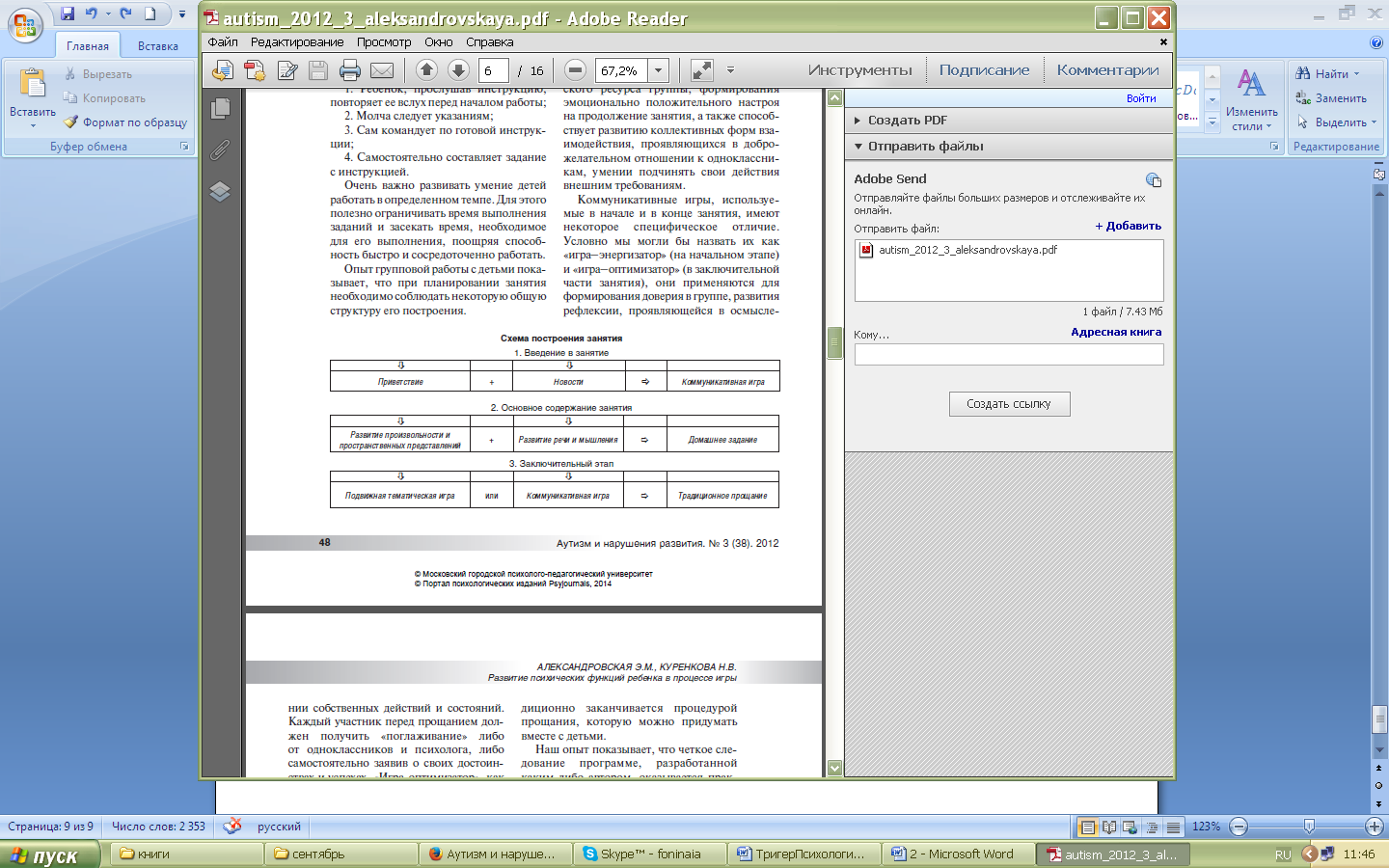 Каждое занятие традиционно начинается с процедуры приветствия, которое не только помогает сплочению группы, но и настраивает детей на положительное взаимодействие. Ритуал приветствия может быть любой: хлопанье в ладоши, пожатие рук и т.п.Упражнение «Новости» – обмен информацией о происшедших событиях, когда можно вспомнить и рассказать содержание прошлого занятия тем, кто отсутствовал, оценить свое настроение. Завершает вступительный этап подвижная коммуникативная игра, которая проводится для повышения энергетического ресурса группы, формирования эмоционально положительного настроя на продолжение занятия, а также способствует развитию коллективных форм взаимодействия, проявляющихся в доброжелательном отношении к одноклассникам, умении подчинять свои действия внешним требованиям.Коммуникативные игры, используемые в начале и в конце занятия, имеют некоторое специфическое отличие. Условно мы могли бы назвать их как «игра–энергизатор» (на начальном этапе) и «игра–оптимизатор» (в заключительной части занятия), они применяются для формирования доверия в группе, развития рефлексии, проявляющейся в осмыслении собственных действий и состояний. Каждый участник перед прощанием должен получить «поглаживание» либо от одноклассников и психолога, либо самостоятельно заявив о своих достоинствах и успехах. «Игра-оптимизатор», как правило, малоподвижная. Основная ее задача – получение детьми позитивного опыта общения, создание положительного «образа Я», независимо от реальных успехов ребенка в учебной деятельности. Основной этап занятия носит развивающий характер и нацелен на формирование и развитие основных функций, необходимых при усвоении учебного материала: произвольности, пространственных представлений, речи и мышления. Упражнения по развитию произвольности и пространственных представлений иногда проводятся в письменной форме, поэтому у каждого ребенка обязательно должна быть тетрадь в клетку, простой карандаш, цветные фломастеры. Это самое продолжительное по времени задание, занимающее от 10 до 15 минут. Завершает основной этап процедура домашнего задания. Чаще всего это – небольшие творческие работы. Например, после занятия, посвященного умению ориентироваться в помещении по плану, ребятам предлагается нарисовать план своей комнаты, а на следующем занятии дается возможность рассказать о ней. Домашнее задание помогает не только закрепить полученные знания, но и дает возможность ребенку заявить о себе.Заключительный этап включает проведение либо подвижной тематической игры, согласующейся с основной задачей данного занятия и нацеленной на отработку одной из познавательных функций, либо коммуникативной «игры–оптимизатора». И та, и другая игра способствуют расслаблению детей в конце работы и формируют положительное отношение к занятию в целом. Каждое занятие традиционно заканчивается процедурой прощания, которую можно придумать вместе с детьми.Наш опыт показывает, что четкое следование программе, разработанной каким-либо автором, оказывается практически невозможным, так как в каждом конкретном случае необходимо учитывать индивидуальные особенности группы, классификацию существующих трудностей детей и динамику протекания коррекционного процесса.Материал подготовлен Ириной Ереминой. Источник: журнал Аутизм и нарушения развития. № 3 (38). 2012.АЛЕКСАНДРОВСКАЯ Э.М., КУРЕНКОВА Н.В.